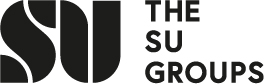 Minutes________________________________________________________________________________________________________________________________________________________________________________________________Meeting:SU Sport ExecPlace:Edge Meeting RoomDate and Time:7th March 24 12:30-13:30PresentSport OfficerAbbie WatkinSport Exec - Treasurer Jamie CubittSport Exec - Treasurer Robert PrestonSport Exec - Performance Sport OfficerLiam WhiteSport Exec - Volunteer Recognition Coordinator Matthew HoughtonSport Exec - Inclusion Officer Bart Hobson Sport Exec – Marketing OfficerLisa ShawApologiesSport Exec – Media OfficerNell PowellSport Exec - Chair Michael BuamahSport Exec - Welfare Officer Ellie MuirDid not attendIn attendanceSu sports teamStacey BromleyAction1Apologies for absence: As above2Exec Inclusion Day:AW – explains what it is. Different sports for people to come and try. Maybe to include a mental health workshop.The aim is to produce a rec sport event that is inclusive.Looking after easter for this event to happenGroup – mentioning sports that would be good to include. All Exec to have a think3Bucs Fee Vote:AW- Grant from the Uni to be reduced so we will have less money than previous years. Do we increase the fee or cut teams?Both will have a negative impact.Survey to go out after Varsity to Bucs members to go out. It would be about what does Bucs mean and would they pay more.A vote would then go out to students so they can have their say.RP- is it a flat fee or tiered. AW- flat fee for league. RP- The cost for some sports wouldn’t be worth it. Handball etcJD- Events are different, this is around Bucs league. Events are worked out differently and it doesn’t always cost less just because a sport only goes away for 1 weekend.  JD- fee could almost be double.BH – Concerns about new sports officer and their manifesto items about getting more Bucs teams inLW- Survey to go out to committees first, of which Abbie responded with that she will present it to committees at the next committee workshop.JD – There is only 2 options. Pay more or cut teams. But for us to educate them on these options. If they decide to cut teams – what teams would be cut - so an even harder decision. A few Sports Chairs are taking this money situation higher to the UniBH – From a Non-Bucs sport it is not detrimental and to include a positive within the survey. Club budget could be spent on different things to enhance the club.JD- Testimonials from Non-Bucs sports 4Manifesto:AW – Do you want a room booked to approve them? Group – yes happy with that, but Abbie will check with others and confirmAW to book5Notifications of any other business:JC – Finance and Duck NorrisTreasurers want a dashboard to show data. Each club to access and it will be read only. API can be created in half day.JD- Can it be re used each year.JC- Yes and would be happy to create it, should finance agree. Meeting to be had. JC- Wants Duck Norris in Varsity Cheerleading routine.  Needs to be RA first, but happy overall.Varsity ticket collection sales from Monday 15th April, so make sure you are around to help out, and to be present on the day to help.AW – Focus group with students – what they feel about SU Sport. We can then take a look at the infoCommittee census- Meeting with Chairs regarding what they have ran for their clubs outside of Bucs, so we are aware and can support going forward.AW- push your exec roles for next year and get involved with international women’s events going on 18th-24th March. All info on SU WebsiteJC, RP and AW to take it to finance 6Notifications of next meeting: 28th March 789111213